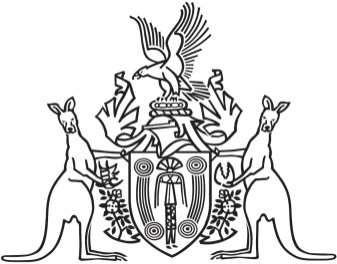 Northern Territory of AustraliaGovernment GazetteISSN-0157-8324No. G46	14 November 2018Christmas/New Year PublicationThe Office of the Parliamentary Counsel will be closed from Tuesday 25 December to Tuesday 1 January inclusive.The last General Gazette for 2018 will be published on Wednesday 19 December.The first General Gazette for 2019 will be published on Thursday 3 January.Special gazettes can be published up to 12 noon on Monday 24 December and from Wednesday 2 January 2019.General informationThe Gazette is published by the Office of the Parliamentary Counsel.The Gazette will be published every Wednesday, with the closing date for notices being the previous Friday at 4.00 pm.Notices not received by the closing time will be held over until the next issue.Notices will not be published unless a Gazette notice request form together with a copy of the signed notice and a clean copy of the notice in Word or PDF is emailed to gazettes@nt.gov.au Notices will be published in the next issue, unless urgent publication is requested.AvailabilityThe Gazette will be available online at 12 Noon on the day of publication at https://nt.gov.au/about-government/gazettesUnauthorised versions of Northern Territory Acts and Subordinate legislation are available online at https://legislation.nt.gov.au/Northern Territory of AustraliaLocal Court ActAppointment of Acting JudgeI, Natasha Kate Fyles, Attorney-General and Minister for Justice, under section 60(1) of the Local Court Act, appoint Suzanne Frances Oliver to be an acting Judge for 3 months on and from 1 December 2018.Dated 31 October 2018N. K. FylesAttorney-General and Minister for JusticeNorthern Territory of AustraliaExpungement of Historical Homosexual Offence Records Act 2018Commencement NoticeI, Vicki Susan O'Halloran, Administrator of the Northern Territory of Australia, under section 2 of the Expungement of Historical Homosexual Offence Records Act 2018 (No. 8 of 2018), fix the day on which this notice is published in the Gazette as the day on which the Act commences.Dated 2 November 2018V. S. O'HalloranAdministratorReturn to Work Act Workers Rehabilitation and Compensation Advisory CouncilExpressions of InterestThe Attorney-General and Minister for Justice invites nominations for positions on the Workers Rehabilitation and Compensation Advisory Council from interested persons within the Northern Territory who:(a)	have a wide range of experience across all major industry sectors in the Territory; or(b)	are representatives of organisations representing employees or employers; or(c)	have expertise in the rehabilitation of injured workers or the insurance industry.The Workers Rehabilitation and Compensation Advisory Council has a maximum of ten members appointed by the Minister. The Council has the following functions:(a)	to keep the operation of the Return to Work Act under review;(b)	to make recommendations to the Minister on possible improvements to the administration of the Act, or the statutory scheme for the rehabilitation and compensation of injured workers in the Territory;(c)	to carry out investigations, at the request of the Minister, into questions about the rehabilitation and compensation of injured workers and to report to the Minister on the results of the investigations; (d)	to perform any other advisory functions relating to workers rehabilitation and compensation as the Minister directs.Appointments to the Council do not exceed two years. Sitting fees are available to members.Please forward your written application addressing your suitability for appointment to the:Secretariat for Workers Rehabilitation and Compensation Advisory CouncilDepartment of Attorney-General and JusticeGPO Box 1722DARWIN NT 0801or via email: lorna.lawrence@nt.gov.auFor enquiries contact the Council Secretariat on telephone (08) 8999 5120.Applications close: 28 November 2018Northern Territory of AustraliaCrown Lands ActReserve No. 1701 (Daly Waters Rodeo Reserve)Termination of Appointment of Trustees and Appointment of Trustees and ChairmanI, Gerald Francis McCarthy, Minister for Housing and Community Development:(a)	under section 79(2) of the Crown Lands Act, terminate all previous appointments of persons appointed as a trustee of Reserve No. 1701(Daly Waters Rodeo Reserve); and(b)	under section 79(4) of the Act, appoint each person named in the Schedule to be trustees of Reserve No. 1701; and(c)	under section 79(1) of the Act, appoint Raymond William Murphy to be the Chairman of the trustees of Reserve No. 1701.Dated 1 November 2018G. F. McCarthyMinister for Housing and Community DevelopmentScheduleKimberly Peta HarriesJohn Allan HarriesKeith James HolzwartAmanda Louise MurphyRaymond William MurphyThomas George Stockwell